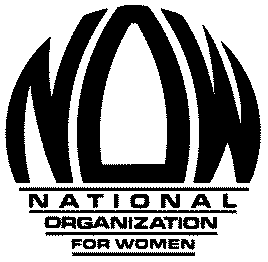 Leadership Memo, November 2013Hello NOW State and Chapter Leaders,It has been an exciting month for NOW’s grassroots! Between the passage of marriage equality in New Jersey, Illinois and Hawaii, the crucial elections in Virginia and New Jersey, and the convening of Georgia NOW, our members have been busy. Congratulations to all of you for these incredible achievements.Here’s what’s coming up:Black FridayShow solidarity with Walmart workers next week -get your chapter involved in one of the actions planned all over the country from November 24 - December 1. You can help the cause, even if you are unable to attend an action. Check out our Black Friday social media kit on the Chapter Leaders page.Anniversary of Roe v. Wade 2014Mark your calendars for the 41st Anniversary of Roe v. Wade on January 22, 2014. Let the Field Team know (by emailing field@now.org) if you are planning to host an event in celebration of this anniversary. Order your Keep Abortion Legal NOW rounds early to ensure you receive them in time for your event. Stay tuned for more Roe-related information and materials.2013 Annual ReportsHas your chapter submitted a 2013 annual report?  If not, please do so by the December 31st deadline. To access the annual report form, simply click here or find the form on the chapters’ only website. Failure to submit a 2013 annual report will result in loss of rebate funding.Gift MembershipLooking for the perfect feminist holiday gift? Support social justice, reproductive rights and economic security for women this holiday season by giving a NOW gift membership to family and friends.Social Media Extend your chapter’s reach through social media. To set up Facebook, Twitter, Tumblr or Hootsuite for your chapter, check out the social media “How To’s” on the Chapter Leader page. To review social media best practices, look to the recent webinar “Social Media 102: You Have Twitter-Now What?” All guides are available on the chapters’ only website. Also, be sure to fill out the Social Media Tracking Form so the National Action Center can best support your work.For Equality,Bonnie GrabenhoferAction Vice PresidentChitra Panjabi
Membership Vice PresidentDon’t remember the login and password information for the chapters’ only site? Please call the National Action Center at (202) 628-8669 ext. 134 and we will provide you the log in information.